Документ предоставлен КонсультантПлюс
КОМИТЕТ ГОСУДАРСТВЕННОЙ ОХРАНЫ ОБЪЕКТОВКУЛЬТУРНОГО НАСЛЕДИЯ ВОЛГОГРАДСКОЙ ОБЛАСТИПРИКАЗот 1 октября 2019 г. N 181ОБ УТВЕРЖДЕНИИ ГРАНИЦ И РЕЖИМА ИСПОЛЬЗОВАНИЯ ТЕРРИТОРИИОБЪЕКТА КУЛЬТУРНОГО НАСЛЕДИЯ РЕГИОНАЛЬНОГО ЗНАЧЕНИЯ "ЖИЛОЙОСОБНЯК (ВЫЧИСЛИТЕЛЬНЫЙ ЦЕНТР)", РАСПОЛОЖЕННОГОПО АДРЕСУ: Г. ВОЛГОГРАД, УЛ. БАЛАШОВСКАЯ, 13В соответствии со статьей 3.1, пунктом 2 статьи 33 Федерального закона от 25 июня 2002 г. N 73-ФЗ "Об объектах культурного наследия (памятниках истории и культуры) народов Российской Федерации", пунктом 8 требований к составлению проектов границ территорий объектов культурного наследия, утвержденных приказом Министерства культуры Российской Федерации от 04 июня 2015 г. N 1745, Положением о комитете государственной охраны объектов культурного наследия Волгоградской области, утвержденным постановлением Администрации Волгоградской области от 19 декабря 2016 г. N 697-п, приказываю:1. Утвердить границы территории объекта культурного наследия регионального значения "Жилой особняк (Вычислительный центр)", расположенного по адресу: г. Волгоград, ул. Балашовская, 13, согласно приложениям 1 - 2.2. Утвердить режимы использования территории объекта культурного наследия регионального значения "Жилой особняк (Вычислительный центр)", расположенного по адресу: г. Волгоград, ул. Балашовская, 13, согласно приложению 3.3. Настоящий приказ вступает в силу со дня его подписания и подлежит официальному опубликованию.Председатель комитетаА.В.ЛОМОВПриложение 1к приказукомитета государственнойохраны объектовкультурного наследияВолгоградской областиот 01 октября 2019 г. N 181СХЕМАГРАНИЦ ТЕРРИТОРИИ ОБЪЕКТА КУЛЬТУРНОГО НАСЛЕДИЯ РЕГИОНАЛЬНОГОЗНАЧЕНИЯ "ЖИЛОЙ ОСОБНЯК (ВЫЧИСЛИТЕЛЬНЫЙ ЦЕНТР)",РАСПОЛОЖЕННОГО ПО АДРЕСУ: Г. ВОЛГОГРАД, УЛ. БАЛАШОВСКАЯ, 13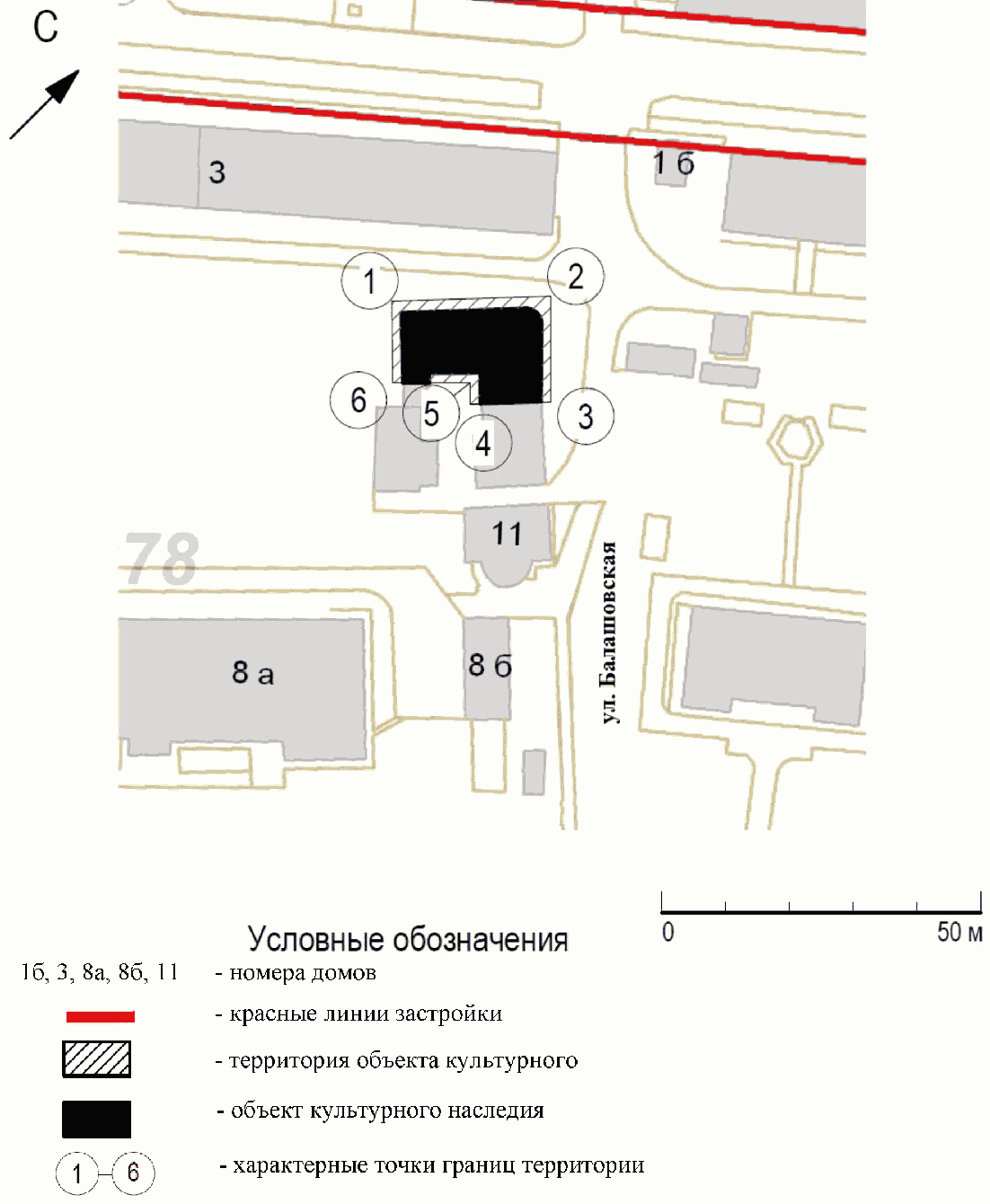 Приложение 2к приказукомитета государственнойохраны объектовкультурного наследияВолгоградской областиот 01 октября 2019 г. N 181ПЕРЕЧЕНЬКООРДИНАТ ХАРАКТЕРНЫХ ТОЧЕК ГРАНИЦ ТЕРРИТОРИИ ОБЪЕКТАКУЛЬТУРНОГО НАСЛЕДИЯ РЕГИОНАЛЬНОГО ЗНАЧЕНИЯ "ЖИЛОЙ ОСОБНЯК(ВЫЧИСЛИТЕЛЬНЫЙ ЦЕНТР)", РАСПОЛОЖЕННОГОПО АДРЕСУ: Г. ВОЛГОГРАД, УЛ. БАЛАШОВСКАЯ, 13Система координат: местная г. ВолгоградСистема координат: WGS 84Приложение 3к приказукомитета государственнойохраны объектовкультурного наследияВолгоградской областиот 01 октября 2019 г. N 181РЕЖИМ ИСПОЛЬЗОВАНИЯ ТЕРРИТОРИИ ОБЪЕКТА КУЛЬТУРНОГО НАСЛЕДИЯРЕГИОНАЛЬНОГО ЗНАЧЕНИЯ "ЖИЛОЙ ОСОБНЯК (ВЫЧИСЛИТЕЛЬНЫЙЦЕНТР)", РАСПОЛОЖЕННОГО ПО АДРЕСУ: Г. ВОЛГОГРАД,УЛ. БАЛАШОВСКАЯ, 13В границах территории объекта культурного наследия регионального значения "Жилой особняк (Вычислительный центр)", расположенного по адресу: г. Волгоград, ул. Балашовская, 13, запрещается строительство объектов капитального строительства и увеличение объемно-пространственных характеристик, существующих объектов капитального строительства, а также проведение земляных, строительных, мелиоративных и иных работ, за исключением:работ по сохранению объекта культурного наследия или его отдельных элементов, сохранению историко-градостроительной или природной среды объекта культурного наследия;сноса или демонтажа объектов капитального строительства, не являющихся объектами культурного наследия;прокладки подземных сетей инженерно-технического обеспечения;реконструкции объектов капитального строительства, не отнесенных к объектам культурного наследия (за исключением увеличения объемно-пространственных характеристик), и сетей инженерно-технического обеспечения;ремонта сетей инженерно-технического обеспечения, объектов капитального строительства, не являющихся объектами культурного наследия;работ по благоустройству территории объекта культурного наследия;научно-исследовательских и изыскательских работ, в том числе по изучению культурного слоя;размещения наружной рекламы, содержащей исключительно информацию о проводимых на объектах культурного наследия и их территориях театрально-зрелищных, культурно-просветительных и зрелищно-развлекательных мероприятиях или исключительно информацию об указанных мероприятиях и одновременное упоминание об определенном лице как о спонсоре данного мероприятия, при условии, если такому упоминанию отведено не более чем десять процентов рекламной площади (пространства).Номер характерной точкиДирекционные углы (град., мин., сек)Длина линийXY1-1330,72-278,5147°03'50"222-1315,74-262,41131°08'05"203-1328,92-247,32220°15'44"134-1338,85-255,73312°58'57"7,235-1333,92-261,02222°01'54"11,476-1342,44-268,7320°04'11"15,281-1330,72-278,51Номер характерной точкиNE148°41'52,16"44°30'23,85"248°41'52,75"44°30'24,64"348°41'52,32"44°30'25,38"448°41'52,00"44°30'24,97"548°41'52,16"44°30'24,71"648°41'51,88"44°30'24,33"